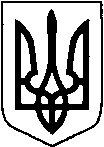 УКРАЇНАТЕТІЇВСЬКА МІСЬКА РАДАТЕТІЇВСЬКОГО РАЙОНУ КИЇВСЬКОЇ ОБЛАСТІДВАДЦЯТЬ ВОСЬМА СЕСІЯ СЬОМОГО СКЛИКАННЯПРОЕКТ РІШЕННЯПро співфінансування інвестиційного 
проекту, що може реалізовуватися за 
рахунок коштів Державного фонду 
регіонального розвитку у 2020 році        Відповідно до статті 26 Закону України «Про місцеве самоврядування в Україні», при умові виділення фінансування за рахунок державного фонду регіонального розвитку на 2020 рік для реалізації проекту поданого Тетіївською міською радою «Реконструкція трибун з влаштуванням універсального ігрового майданчику на території стадіону «Колос» по вул. Цвіткова, 39 в м. Тетіїв Київської області» на загальну суму 5280,362 тис. грн, де співфінансування з місцевого бюджету становить 1584,1086 тис. грн., Тетіївська міська радаВ И Р І Ш И Л А:Дати згоду на співфінансування  у розмірі 1584,1086 тис. грн (що становить 30% від загальної вартості проекту) з місцевого бюджету інвестиційного проекту – «Реконструкція трибун з влаштуванням універсального ігрового майданчику на території стадіону «Колос» по вул. Цвіткова, 39 в м. Тетіїв Київської області», загальною кошторисною вартістю проекту – 5280,362 тис. грн.Контроль за виконанням даного рішення покласти на постійну депутатську комісію з питань планування, бюджету, фінансів та соціально- економічного розвитку міста.Міський голова                                          Р.В. Майструк21.02.2020 р.№   - 28- VII            Начальник юридичного відділу                                                     Н.М. Складена